Participants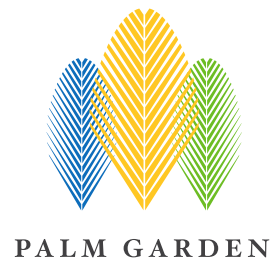 LIST OF ATTENDANCEProject:Subject:Date:                                                                                                                    Time: Venue:NoNameCompanyPositionSignature